A - YUGOSLAVIA IN THE COLD WAR5 KEY POINTS:1. By 1948 Tito and Stalin had split due to Tito’s attempts to establish a local communist bloc.2. Hoxha came to power in Albania creating tension with Tito, especially when he followed Maoism. By 1985 Albania was an economic and social mess.3. Tito created a system of ‘self-management’ so the republics in Yugoslavia could rule themselves, thus preventing dominance by any one group.4. Tito’s personal skills and prestige were massive – while he was around nationalist movements were crushed.5. Tito sought to balance the power of Serbia by promoting the other ethnic minorities – in 1974 he granted Kosovo equal status to the other republicsC - TITO’S RULE IN YUGOSLAVIAB - ALBANIA IN THE COLD WAR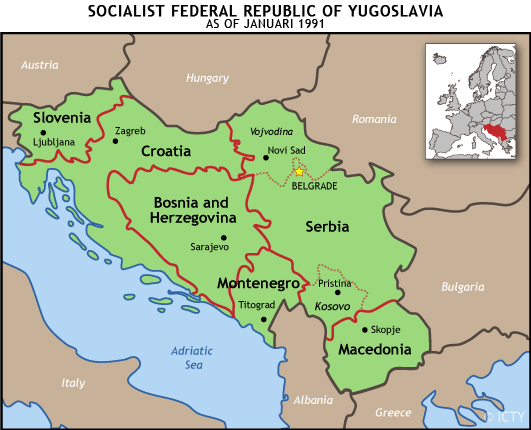 C - TITO’S RULE IN YUGOSLAVIAWEIRD HISTORY:Use the ‘Weird History’ resources on the WeeblyANALYSIS: If Tito’s rule was so peaceful, why can it be seen as a cause of later conflict?C - TITO’S RULE IN YUGOSLAVIA